Quelles méthodes pédagogiques choisir ?Les tableaux qui suivent vous présentent 16 méthodes d’enseignement et d’apprentissage et 16 méthodes d’évaluation adaptées à la pédagogie universitaire. Il en existe plusieurs autres ! Laissez-vous guider par vos préférences personnelles, vos pairs et la littérature sur le sujet (comme celle figurant dans les sources à la fin du document). Quelles que soient vos méthodes, assurez-vous qu’elles conviennent au développement des apprentissages visés dans le cours, ainsi qu’à votre contexte (taille du groupe, caractéristiques des étudiant[e]s, temps à disposition, etc.). Méthodes d’enseignement et d’apprentissageMéthodes d’évaluationSources : Chamberland, G., Lavoie, L. et Marquis, D. (1995). 20 formules pédagogiques. Québec : Presses de l’Université du Québec.Legendre, R. (1988). Dictionnaire actuel de l’éducation. Montréal, Québec : Librairie Larousse.Poellhuber, B., Fournier St-Laurent, S. et Bérubé, B. (2016). Outil d’aide à la scénarisation pédagogique/Stratégie pédagogique/Formule pédagogique. Université de Montréal, Collège Ahuntsic et CCDMD. Repéré à http://aide.ccdmd.qc.ca/oas/fr/section_4_2Prégent, R., Bernard, H. et Kozanitis, A. (2009). Enseigner à l’université dans une approche-programme – Un défi à relever. Montréal, Québec : Presses internationales Polytechnique.Méthodes d’enseignement et d’apprentissageMéthodes d’enseignement et d’apprentissageAtelierTâche ciblée que doivent accomplir les étudiant(e)s, seul(e)s ou en équipe, souvent après avoir reçu une démonstration de leur enseignant(e). L’enseignant(e) guide les étudiant(e)s dans la réalisation de la tâche et les questionne régulièrement sur leurs façons de faire. Conférencier(ère) invité(e) Expert(e) ou panel d’expert(e)s qui établit des liens entre la théorie et la pratique, offre un témoignage ou approfondit un thème particulier. DémonstrationExposé au cours duquel l’enseignant(e) applique une technique, effectue une procédure ou démontre le fonctionnement d’un appareil.Discussion (débat, panel, plénière, etc.)Discussion, en groupe ou en sous-groupe, sur un thème ou une problématique. La controverse, soit le conflit d’idées, d’opinions, de conclusions, etc. avec justifications et arguments à l’appui, génère des apprentissages plus en profondeur qu’un simple échange d’information ou de points de vue avec justifications limitées.Étude de casSituation problématique, réelle ou hypothétique, que doivent analyser les étudiant(e)s, seul(e)s ou en équipe, afin de trouver une solution ou encore formuler des recommandations, toujours avec justifications à l’appui.Expérience terrain (stage, externat)Expérience de travail réelle permettant aux étudiant(e)s d’utiliser leurs savoirs et de développer leurs compétences dans l’action.Exposé magistral ou interactif (si entrecoupé de questions)Transmission de contenus par l’enseignant(e), avec ou sans l’aide d’un support visuel ou médiatique (PowerPoint, vidéos, tableaux, etc.), idéalement entrecoupé de questions afin de vérifier la compréhension des étudiant(e)s et de respecter leur capacité d’attention.Exposé par les étudiant(e)sPrésentation orale d’un(e) étudiant(e) ou d’un groupe d’étudiant(e)s devant la classe portant sur les résultats d’un projet, d’une recherche, etc. Permet de développer, entre autres, la capacité de synthèse et de communication des étudiant(e)s.Jeu de rôlesReproduction simplifiée et plus ou moins réaliste d’une situation authentique (cas concret) à l’intérieur de laquelle chaque étudiant(e) doit interpréter le rôle d'un personnage sans courir les risques pouvant se rattacher à une expérience véritable. Le jeu de rôle permet aux étudiant(e)s d’étudier des comportements, de prendre conscience de problèmes sociaux et psychologiques et de prévoir les conséquences d’une situation sur les personnes impliquées.LaboratoireSituation dans laquelle les étudiant(e)s, sous le contrôle ou non d’un(e) enseignant(e), étudient les causes, les effets, la nature ou les propriétés d’objets ou de phénomènes par la manipulation et l’expérimentation.LecturesLectures effectuées par les étudiant(e)s (recueil de textes, articles, sites Web, etc.), avant ou après une séance de cours.Projet Projet, simulé ou réel, pouvant être court, long, individuel ou collectif, dans le cadre duquel les étudiant(e)s doivent prendre des initiatives et réaliser une tâche complexe exigeant la construction d’une réponse ou d’une production élaborée ou encore l’accomplissement d’un acte professionnel. Les projets sollicitent l’autonomie et la capacité d’intégration des étudiant(e)s, de même qu’ils favorisent l’établissement de liens interdisciplinaires.Ressources du milieuToute ressource « non pédagogiquement orthodoxe » (Poellhuber, Fournier St-Laurent et Bérubé) que l’enseignant(e) peut utiliser et exploiter à des fins pédagogiques comme une visite dans un commerce, une usine, un musée ou encore une promenade dans une forêt ou sur un sentier pédestre.Simulation Reproduction simplifiée, mais fiable et réaliste d’une situation authentique (cas concret) qui permet aux étudiant(e)s d’appliquer les savoirs appris ou d’expérimenter un modèle, un système, etc. sans courir les risques pouvant se rattacher à une expérience véritable. Travail en équipeCollaboration entre trois étudiant(e)s ou plus afin de réaliser une tâche complexe comme rédiger un rapport ou analyser un cas.Travail réflexifRegard critique porté par les étudiant(e)s sur leur propre apprentissage, fonctionnement ou performance afin de décrire et d’analyser ce qu’ils(elles) font, d’évaluer leurs progrès, de faire des prises de conscience, d’envisager des ajustements, etc. Divers moyens et outils peuvent soutenir la réflexion tels un journal de bord, des observations de la performance d’autrui (pairs, enseignant[e]s, expert[e]s, etc.), des entretiens avec l’enseignant(e) et un portfolio.Méthodes d’évaluationMéthodes d’évaluationÉtude de casSituation problématique, réelle ou hypothétique, que doivent analyser les étudiant(e)s, seul(e)s ou en équipe, afin de trouver une solution ou encore formuler des recommandations, toujours avec justifications à l’appui.Évaluation par les pairsÉvaluation par l’enseignant(e) du fonctionnement d’une équipe au moyen de critères définis. L’évaluation peut aussi être réalisée par chacun des membres de l’équipe.Expérience terrain (stage, externat)Expérience de travail réelle permettant aux étudiant(e)s d’utiliser leurs savoirs et de développer leurs compétences dans l’action.Exposé par les étudiant(e)sPrésentation orale d’un(e) étudiant(e) ou d’un groupe d’étudiant(e)s devant la classe portant sur les résultats d’un projet, d’une recherche, etc. Permet de développer, entre autres, la capacité de synthèse et de communication des étudiant(e)s.Journal de bordCollection de réflexions, structurées ou non, le plus souvent de nature privée, qui permet aux étudiant(e)s de témoigner de ce qu’ils(elles) vivent et de réfléchir à leur plan d’études ou à leur développement professionnel.Observation (d’une performance)Observation d’un(e) étudiant(e) en train de réaliser une tâche afin de mesurer la qualité de sa performance. L’observation peut être réalisée par d’autres étudiant(e)s, un(e) enseignant(e), un(e) expert(e) du domaine, etc.Participation en classeSuivi de la participation active des étudiant(e)s lors des discussions, en groupe ou en sous-groupe, selon des critères de fréquence, de régularité et de qualité.Portfolio (dossier d’apprentissage)Recueil d’activités qui démontre les efforts individuels, les progrès et les réflexions de l’étudiant(e) au regard des compétences à développer.Prétest et post-testPrétest : Questions à réponse courte ou à choix multiples administrées au début d’une séance afin de déterminer les acquis des étudiant(e)s au regard des contenus qui seront enseignés.Post-test : Questions à réponse courte ou à choix multiples administrées à la fin d’une séance afin de déterminer avec quel degré les étudiant(e)s maitrisent les contenus ayant été enseignés. Par comparaison avec le prétest, le post-test donne aux étudiant(e)s une idée des nouveaux apprentissages – et donc des progrès – qu’ils(elles) ont réalisés.Projet Projet, simulé ou réel, pouvant être court, long, individuel ou collectif, dans le cadre duquel les étudiant(e)s doivent prendre des initiatives et réaliser une tâche complexe exigeant la construction d’une réponse ou d’une production élaborée ou encore l’accomplissement d’un acte professionnel. Les projets sollicitent l’autonomie et la capacité d’intégration des étudiant(e)s, de même qu’ils favorisent l’établissement de liens interdisciplinaires.Question à choix multiplesQuestion dont la partie initiale (le tronc) peut prendre la forme d’une question directe ou d’un énoncé incomplet. Les étudiant(e)s doivent choisir une ou plusieurs réponses parmi celles qui leur sont présentées afin de répondre à la question ou de compléter l’énoncé.  Question à réponse courte (ou à court développement) Question directe, phrase à compléter ou texte troué à remplir. Les étudiant(e)s doivent fournir un mot, un nombre, un groupe de mots ou une phrase courte.Question à réponse longue (ou à long développement)Question ouverte requérant l’élaboration d’une réponse personnelle de la part des étudiant(e)s. Peut être axée sur la théorie ou fondée sur une situation authentique (cas concret) qui exige une application à caractère pratique.Travail écrit (essai, rapport de recherche, rapport de laboratoire, etc.)Travail qui requiert habituellement de la part des étudiants(e)s de recueillir de l’information, de l’organiser et de tirer des conclusions. Dans certains cas, les étudiant(e)s doivent aussi comparer les résultats obtenus. Permet de développer, entre autres, la capacité d’analyse et de synthèse des étudiant(e)s. Peut être axé sur la théorie ou fondé sur une situation authentique (cas concret) qui exige une application à caractère pratique. Travail pratique (TP)Travail qui requiert habituellement de la part des étudiant(e)s de mettre en application la démarche scientifique et de démontrer leur maitrise des techniques de manipulation.Travail réflexifRegard critique porté par les étudiant(e)s sur leur propre apprentissage, fonctionnement ou performance afin de décrire et d’analyser ce qu’ils(elles) font, d’évaluer leurs progrès, de faire des prises de conscience, d’envisager des ajustements, etc. Divers moyens et outils peuvent soutenir la réflexion tels un journal de bord, des observations de la performance d’autrui (pairs, enseignant[e]s, expert[e]s, etc.), des entretiens avec l’enseignant(e) et un portfolio.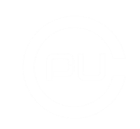 